はんなん・Ｃｏ－ベネフィット創出ネットワーク会員登録申込書申込日　令和　　年　　月　　日※下記事項を確認の上、□に「✔」を入れてください。□　上記登録内容及び取組等をHP等で公表し、SDGs関連事業で活用することに同意します。□　「はんなん・Ｃｏ－ベネフィット創出ネットワーク会員登録要領」の記載内容に同意します。（フリガナ）事業者名・団体名代表者役職・氏名役職：氏名：役職：氏名：役職：氏名：役職：氏名：役職：氏名：役職：氏名：担当者役職・氏名役職：氏名：役職：氏名：役職：氏名：役職：氏名：役職：氏名：役職：氏名：住所電話番号MailアドレスホームページURL住　　所：電話番号：Mail：ホームページ：住　　所：電話番号：Mail：ホームページ：住　　所：電話番号：Mail：ホームページ：住　　所：電話番号：Mail：ホームページ：住　　所：電話番号：Mail：ホームページ：住　　所：電話番号：Mail：ホームページ：阪南市内でのSDGs達成・持続可能なまちづくり実現のための取組（今後予定している取組も含む）※記載事項が枠内に収まらない場合は、別紙（様式自由）を添付して提出ください。※記載事項が枠内に収まらない場合は、別紙（様式自由）を添付して提出ください。※記載事項が枠内に収まらない場合は、別紙（様式自由）を添付して提出ください。※記載事項が枠内に収まらない場合は、別紙（様式自由）を添付して提出ください。※記載事項が枠内に収まらない場合は、別紙（様式自由）を添付して提出ください。※記載事項が枠内に収まらない場合は、別紙（様式自由）を添付して提出ください。上記の取組により、めざしているSDGsのゴールゴールの下に◎または〇をつけてください。※主要ゴール◎【１つ】※関連ゴール〇【いくつでも】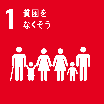 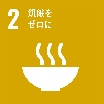 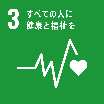 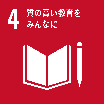 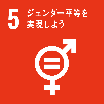 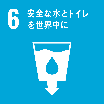 上記の取組により、めざしているSDGsのゴールゴールの下に◎または〇をつけてください。※主要ゴール◎【１つ】※関連ゴール〇【いくつでも】上記の取組により、めざしているSDGsのゴールゴールの下に◎または〇をつけてください。※主要ゴール◎【１つ】※関連ゴール〇【いくつでも】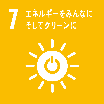 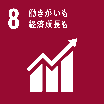 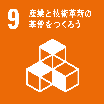 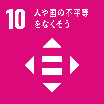 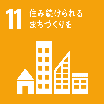 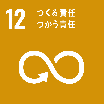 上記の取組により、めざしているSDGsのゴールゴールの下に◎または〇をつけてください。※主要ゴール◎【１つ】※関連ゴール〇【いくつでも】上記の取組により、めざしているSDGsのゴールゴールの下に◎または〇をつけてください。※主要ゴール◎【１つ】※関連ゴール〇【いくつでも】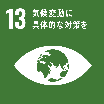 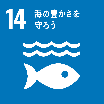 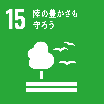 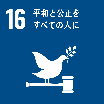 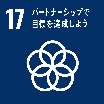 上記の取組により、めざしているSDGsのゴールゴールの下に◎または〇をつけてください。※主要ゴール◎【１つ】※関連ゴール〇【いくつでも】大阪府「私のSDGs宣言プロジェクト」への参加を希望しますか？１．希望する（府の要領の記載内容に同意します。）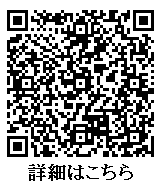 ２．希望しない・既に参加済み１．希望する（府の要領の記載内容に同意します。）２．希望しない・既に参加済み１．希望する（府の要領の記載内容に同意します。）２．希望しない・既に参加済み１．希望する（府の要領の記載内容に同意します。）２．希望しない・既に参加済み１．希望する（府の要領の記載内容に同意します。）２．希望しない・既に参加済み１．希望する（府の要領の記載内容に同意します。）２．希望しない・既に参加済み他の会員や阪南市の事業者・団体等との連携で期待することがあればご記入ください。